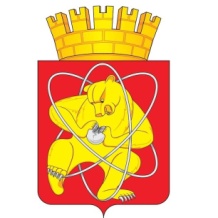 Муниципальное образование «Закрытое административно – территориальное образование  Железногорск Красноярского края»АДМИНИСТРАЦИЯ ЗАТО г. ЖЕЛЕЗНОГОРСКПОСТАНОВЛЕНИЕ21.10.2019                                                                                                                                      № 2080                                                                    г. ЖелезногорскО внесении изменений в постановление Администрации ЗАТО г. Железногорск от 09.08.2019 №1618 «О присвоении статуса единой теплоснабжающей организации»   В целях реализации Федерального закона от 06.10.2003 № 131-ФЗ «Об общих принципах организации местного самоуправления в Российской Федерации»,  в соответствии со статьей  6  Федерального закона от 27.07.2010 № 190-ФЗ «О теплоснабжении», на основании п.6 раздела II «Правил организации теплоснабжения в Российской Федерации», утвержденных постановлением Правительства Российской Федерации от 08.08.2012  № 808 «Об организации теплоснабжения в Российской Федерации и о внесении изменений в некоторые акты Правительства Российской Федерации»,  заявки ООО «Красэко-Электро», руководствуясь Уставом ЗАТО ЖелезногорскПОСТАНОВЛЯЮ:1. Внести в постановление Администрации ЗАТО г. Железногорск от 09.08.2019 №1618 «О присвоении статуса единой теплоснабжающей организации» следующее изменение:1.1. Пункт 5 изложить в редакции:«5. Постановление вступает в силу с даты его подписания и распространяет свое действие на правоотношения, возникшие с 01.08.2019  г.»2. Управлению делами Администрации ЗАТО г. Железногорск                    (Е.В. Андросова) довести настоящее постановление до сведения населения через газету «Город и горожане».3. Отделу общественных связей Администрации ЗАТО г. Железногорск (И.С. Пикалова) разместить на официальном сайте муниципального образования «Закрытое административно-территориальное образование Железногорск Красноярского края» в информационно-телекоммуникационной сети «Интернет» настоящее постановление.4. Контроль за исполнением постановления возложить на первого заместителя Главы ЗАТО г. Железногорск по жилищно-коммунальному хозяйству С.Е.Пешкова.5. Постановление вступает в силу с даты  подписания.Первый заместитель ГлавыЗАТО г. Железногорск по ЖКХ                                                            С.Е. Пешков